Autobusový zájazd 
26. - 31. októbra (štvrtok - utorok) R Í M a Vatikán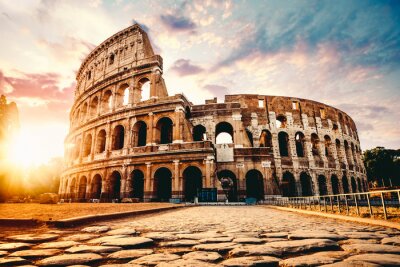 Organizačné pokynyCena na osobu v prípade obsadeného autobusu (45 osôb) je 350 eur.  V cene je zahrnutá doprava, ubytovanie s raňajkami, vstup na Panteón, služby sprievodcu.UbytovanieBaB Via Bixio, Carmen Sallés 75 Roma, Piazza Vittorio Emanuele (centrálna časť Ríma neďaleko stanice Termini) Dvoj a trojposteľové izby s vlastnou kúpeľňouCestovné poistenie a vstup do katakomb San Sebastiano v prípade záujmu si hradí každý individuálne.Z dôvodu rezervácie ubytovania sa treba záväzne prihlásiť do 31.8.2023 V prípade záujmu volajte 0907198991 Mgr. Marián LackoProgram zájazdu:
1. deň - štvrtok 26.10. 17.00 odchod z Modrovej, smer Rím
2. deň - piatok 27.10. príchod do Ríma v ranných hodinách, ubytovanie, obed, Bazilika s. Maria Maggiore, Fontana di Trevi, Španielske námestie
3. deň - sobota 28.10. Koloseum, vyhliadka na Forum Romanum, Benátske námestie s pomníkom Viktoria Emanuela II, Pantheon, Piazza Navona4. deň – nedeľa 29.10. 
Bazilika sv. Petra vo Vatikáne, hrob sv. Jána Pavla II., modlitba Anjel Pána na námestí sv. Petra, pápežské požehnanie, Bazilika sv. Pavla za hradbami5. deň – pondelok 30.10.Lateránska bazilika, sväté schody, Bazilika sv. Kríža, voľný program, nákupy, večerný odchod smer Slovensko6. deň – utorok 31.10.Príchod na Slovensko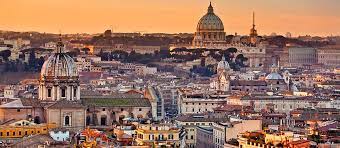 